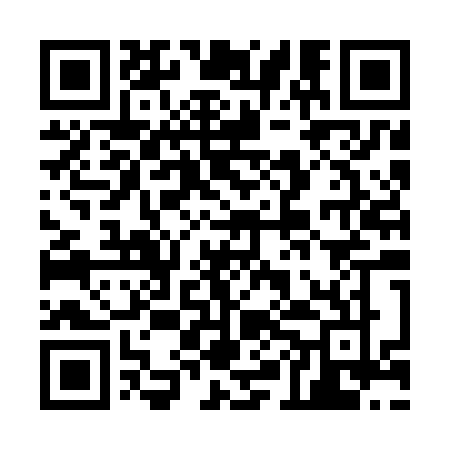 Ramadan times for Suru, EstoniaMon 11 Mar 2024 - Wed 10 Apr 2024High Latitude Method: Angle Based RulePrayer Calculation Method: Muslim World LeagueAsar Calculation Method: HanafiPrayer times provided by https://www.salahtimes.comDateDayFajrSuhurSunriseDhuhrAsrIftarMaghribIsha11Mon4:264:266:4412:274:046:116:118:2112Tue4:234:236:4112:264:066:136:138:2313Wed4:194:196:3812:264:086:156:158:2614Thu4:164:166:3512:264:106:186:188:2915Fri4:124:126:3212:264:126:206:208:3216Sat4:094:096:2912:254:146:236:238:3517Sun4:054:056:2612:254:156:256:258:3718Mon4:024:026:2312:254:176:276:278:4019Tue3:583:586:2112:244:196:306:308:4320Wed3:553:556:1812:244:216:326:328:4621Thu3:513:516:1512:244:236:346:348:4922Fri3:473:476:1212:244:256:376:378:5223Sat3:433:436:0912:234:276:396:398:5524Sun3:403:406:0612:234:296:426:428:5925Mon3:363:366:0312:234:316:446:449:0226Tue3:323:326:0012:224:326:466:469:0527Wed3:283:285:5712:224:346:496:499:0828Thu3:243:245:5412:224:366:516:519:1229Fri3:203:205:5112:214:386:536:539:1530Sat3:153:155:4812:214:406:566:569:1831Sun4:114:116:451:215:417:587:5810:221Mon4:074:076:421:215:438:018:0110:252Tue4:024:026:391:205:458:038:0310:293Wed3:583:586:361:205:478:058:0510:334Thu3:533:536:331:205:488:088:0810:375Fri3:493:496:301:195:508:108:1010:406Sat3:443:446:271:195:528:128:1210:447Sun3:393:396:241:195:538:158:1510:498Mon3:343:346:211:195:558:178:1710:539Tue3:293:296:181:185:578:208:2010:5710Wed3:233:236:151:185:588:228:2211:01